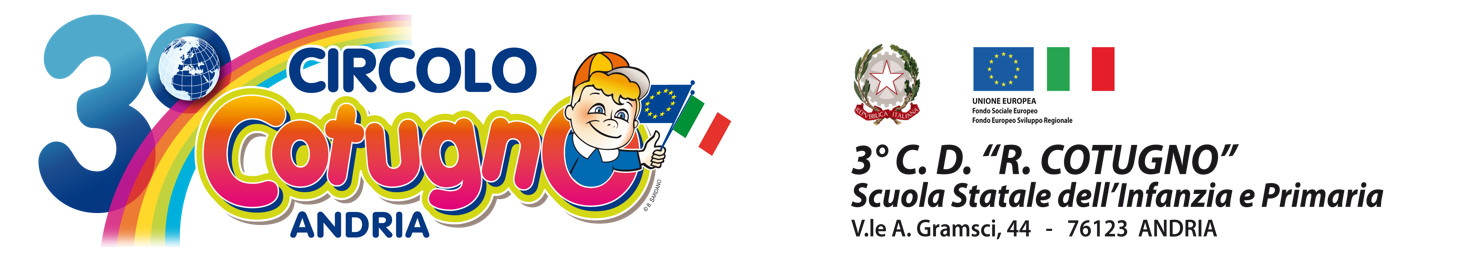 PEO: baee19800r@istruzione.it - PEC: baee19800r@pec.istruzione.it -  SITO: www.cotugnoandria.edu.it – TEL. 0883 246418Allegato AFOGLIO DI EVACUAZIONESCUOLA/PLESSO_____________________________________________CLASSE:_____________________   SEZ.:__________________________N. ALUNNI PRESENTI:________________________________________N. ALUNNI DISPERSI :________________________________________ELENCO ALUNNI FERITI:_____________________________      _________________________________________________________      _________________________________________________________      _________________________________________________________      ____________________________ELENCO ALUNNI DISPERSI:_____________________________      _________________________________________________________      _________________________________________________________      _________________________________________________________      ____________________________DATA_________________  	                       FIRMA                                                             ______________________